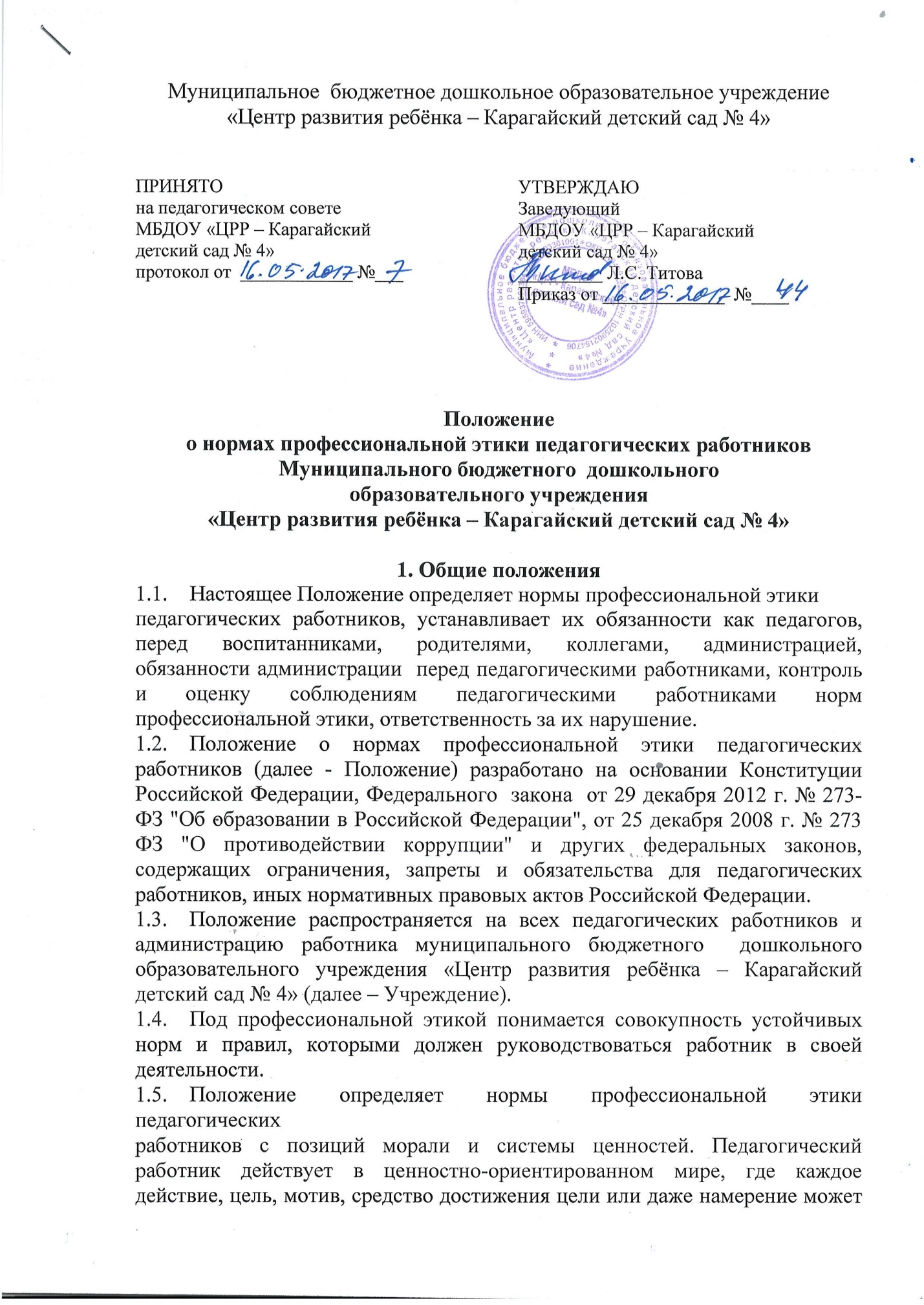 получить оценку с точки зрения соответствия его моральным нормам, т. е. представлениям общества о добре и зле.1.6. 	Положение служит целям:повышения доверия граждан к Учреждению;содействия укреплению авторитета и имиджа Учреждения;регулирования профессионально-этических проблем во взаимоотношениях педагогических работников, возникающих в процессе их совместной деятельности;воспитания высоконравственной личности педагогического работника, соответствующей нормам и принципам общечеловеческой и профессиональной морали;создания и укрепления корпоративной культуры в Учреждении;обеспечения единых подходов к нормам поведения педагогических работников, формированию в процессе работы этических отношений и этического сознания педагогических работников;регулирования отношений между педагогическими работниками и другимиучастниками образовательных отношений Учреждения в течение всей образовательной деятельности, в том числе во время проведений мероприятий в Учреждении и вне Учреждения;защиты человеческих ценностей и достоинства педагогических работников;создания и обеспечения условий для эффективного выполнения профессиональных задач, повышение социальной значимости, престижа педагогического труда.1.7. 	Знание и соблюдение норм настоящего Положения является нравственным долгом каждого педагогического работника Учреждения и обязательным критерием оценки качества его профессиональной деятельности.1.8. 	Педагогический работник, осуществляющий педагогическую деятельность или поступающий на работу в Учреждение, вправе, изучив содержание настоящего Положения, принять для себя его нормы или отказаться от педагогической деятельности в данном Учреждении.1.9. 	Изменения и дополнения в Положение могут вноситься по инициативеотдельных педагогических работников, коллегиальных органов управления,представительных органов родителей, педагогических работников Учреждения с учетом их мнения.1.10. 	Положение является документом, открытым для ознакомления всех участников образовательных отношений.2. Обязанности педагогических работников как педагогов и работниковУчреждения2.1. 	Педагогические работники при всех обстоятельствах должны сохранять честь и достоинство, присущие их деятельности.2.2. 	В процессе своей профессиональной деятельности педагогические работники должны соблюдать следующие этические принципы:законность;объективность;компетентность;независимость;тщательность;справедливость;честность;гуманность;демократичность;толерантность;профессионализм;взаимоуважение;конфиденциальность.2.3. 	Педагогические работники, осознавая ответственность перед гражданами, обществом и государством, призваны:оправдывать доверие и уважение общества к своей профессиональной деятельности, прилагать усилия для повышения ее престижа;исполнять должностные обязанности добросовестно и на высоком профессиональном уровне в целях обеспечения эффективной работы Учреждения;исходить из того, что признание, соблюдение и защита прав и свобод человека и гражданина определяют основной смысл и содержание деятельности как Учреждения в целом, так и каждого педагогического работника;осуществлять свою деятельность в пределах полномочий;исключать действия, связанные с влиянием каких-либо личных, имущественных (финансовых) и иных интересов, препятствующих добросовестному исполнению должностных обязанностей;уведомлять администрацию Учреждения обо всех случаях обращения к ним каких-либо лиц в целях склонения к совершению коррупционных правонарушений;соблюдать установленные действующим законодательством ограничения и запреты, исполнять обязанности, связанные с педагогической деятельностью;соблюдать беспристрастность, исключающую возможность влияния на свою профессиональную деятельность решений политических партий и общественных объединений;проявлять корректность и внимательность в обращении с участниками отношений в сфере образования;проявлять толерантность, учитывать культурные и иные особенности различных этнических, социальных групп и конфессий, способствовать межнациональному и межконфессиональному согласию;придерживаться правил делового поведения и этических норм, связанных с осуществлением возложенных на Учреждение социальных функций;принимать предусмотренные законодательством РФ меры по недопущению возникновения и урегулированию возникших случаев конфликта интересов;быть требовательными к себе, стремится к самосовершенствованию;обеспечивать регулярное обновление и развитие профессиональных знаний и навыков;поддерживать все усилия по продвижению демократии и прав человека через образование;не терять чувство меры и самообладания;соблюдать правила русского языка, культуру своей речи, не допускать использования ругательств, грубых и оскорбительных высказываний; постоянно стремиться к эффективному распоряжению ресурсами, находящимися в сфере их ответственности;поддерживать порядок на рабочем месте;соблюдать деловой стиль, опрятность, аккуратность и чувство меры во внешнем виде;стремиться к тому, чтобы  поведение педагогических работников  не давало оснований для общественного (морального) осуждения.2.4. 	Важным показателем профессиональной этики педагогических работников является культура речи, проявляющаяся в их умении грамотно, доходчиво и точно передавать мысли, придерживаясь следующих речевых норм:ясности, обеспечивающей доступность и простоту в общении;грамотности, основанной на использовании общепринятых правил русского литературного языка;содержательности, выражающейся в продуманности, осмысленности и информативности обращения;логичности, предполагающей последовательность, непротиворечивость и обоснованность изложения мыслей;доказательности, включающей в себя достоверность и объективность информации;лаконичности, отражающей краткость и понятность речи;уместности, означающей необходимость и важность сказанного применительно к конкретной ситуации.2.5. 	В процессе своей профессиональной деятельности педагогические работники обязаны воздерживаться от:поведения, которое могло бы вызвать сомнение в добросовестном исполнении педагогическим работником своих должностных обязанностей, а также избегать конфликтных ситуаций, способных нанести ущерб их репутации или авторитету Учреждения;преувеличения своей значимости и профессиональных возможностей;проявления лести, лицемерия, назойливости, лжи и лукавства;любого вида высказываний и действий дискриминационного характера по признакам пола, возраста, расы, национальности, языка, гражданства, социального, имущественного или семейного положения, политических или религиозных предпочтений; высказываний, которые могут быть истолкованы как оскорбления в адрес определенных социальных, национальных или конфессионных групп;резких и циничных выражений оскорбительного характера, связанных с какими-либо недостатками человека;грубости, злой иронии, пренебрежительного тона, заносчивости, предвзятых замечаний, предъявления неправомерных, незаслуженных обвинений;угроз, оскорбительных выражений или реплик, действий, препятствующих нормальному общению или провоцирующих противоправное поведение;поспешности в принятии решений, пренебрежения правовыми и (или) моральными нормами, использования средств, не соответствующих требованиям закона, нравственным принципам и нормам;употребления алкогольных напитков накануне и во время исполнения должностных обязанностей;курения в помещениях и на территории Учреждения.2.6. 	Педагогическим работникам необходимо принимать меры по обеспечению безопасности и конфиденциальности информации, за несанкционированное разглашение которой они несут ответственность или которая стала им известна в связи с исполнением своих должностных обязанностей.2.7. 	Во время учебных занятий и любых официальных мероприятий не допускаются телефонные переговоры, звуковой сигнал мобильного телефона должен быть отключен.2.8. 	При разрешении конфликтной ситуации, возникшей между педагогическими работниками, приоритетным является учет интересов Учреждения в целом.3. Обязанности педагогических работников перед воспитанниками3.1. 	Педагогические работники в процессе взаимодействия с воспитанниками:обеспечивают каждому создание эмоционального благополучия через непосредственное общение с каждым ребенком, уважительное отношение к нему, его чувствам и потребностям;признают уникальность и индивидуальность каждого воспитанника;выбирают подходящий стиль общения, основанный на личностно-ориентированном подходе;оказывают недирективную помощь, поддержку детской инициативы и самостоятельности в разных видах деятельности и режимных моментах;защищают их интересы, ограждают от физического и (или) психологического насилия;подают положительный личный пример во всех жизненных ситуациях, в которые вовлекаются воспитанники.3.2. 	В процессе взаимодействия с воспитанниками педагогические работники обязаны воздерживаться от:оценки их личности и личности их родителей (законных представителей);предвзятой и необъективной оценки их деятельности и поступков;предвзятой и необъективной оценки действий родителей (законныхпредставителей) воспитанников;требований дополнительной платы за образовательные услуги (консультации, оказания помощи и т.п.);употребления алкогольных напитков накануне и во время исполнения должностных обязанностей;курения в помещениях и на территории Учреждения.4. Обязанности педагогических работников перед родителями (законными представителями) воспитанников4.1. 	Педагогические работники должны быть ограждены от излишнего илинеоправданного вмешательства родителей (законных представителей) воспитанников в вопросы, которые по своему характеру входят в их круг их профессиональных обязанностей.4.2. 	Педагогические работники в процессе взаимодействия с родителями (законными представителями) воспитанников должны:проявлять внимательность, тактичность, доброжелательность, желание помочь;выслушивать объяснения или вопросы внимательно, не перебивая говорящего, проявляя доброжелательность и уважение к собеседнику;относиться почтительно к людям преклонного возраста, ветеранам, инвалидам, оказывать им необходимую помощь;высказываться в корректной и убедительной форме; если требуется, спокойно, без раздражения повторять и разъяснять смысл сказанного;начинать общение с приветствия;выслушать обращение и уяснить суть изложенной проблемы, при необходимости в корректной форме задать уточняющие вопросы;разъяснить при необходимости требования действующего законодательства и локальных актов по обсуждаемому вопросу;принять решение по существу обращения (при недостатке полномочий сообщить координаты полномочного лица).4.3. 	В процессе взаимодействия с родителями (законными представителями) воспитанников педагогические работники не должны:заставлять их необоснованно долго ожидать приема;перебивать их в грубой форме;проявлять раздражение и недовольство по отношению к ним;разговаривать по телефону, игнорируя их присутствие;переносить свое отношение к родителям (законным представителям) воспитанников на оценку личности и достижений их детей.4.4. 	Прилагать все усилия, чтобы побудить родителей (законных представителей) воспитанников активно участвовать в образовании их ребенка и поддерживать тем самым процесс образования, гарантируя выбор самой оптимальной и подходящей для их ребенка формы работы.4.5. 	Рекомендуется не принимать на свой счет обидных и несправедливых замечаний, неуместных острот, насмешек, не допускать втягивания в конфликтную ситуацию или скандал.4.6. 	В случае конфликтного поведения со стороны родителя (законного представителя) воспитанника необходимо принять меры для того, чтобы снять его эмоциональное напряжение, а затем спокойно разъяснить ему порядок решения вопроса.4.7. 	Оказывать консультационную помощь родителям (законным представителям) по проблемам воспитания, помогать смягчить конфликты между родителями (законными представителями) и детьми.4.8. 	Отношения педагогических работников с родителями (законными представителями) не должны оказывать влияния на оценку личности и достижений воспитанников.5. Обязанности педагогических работников перед коллегами5.1. 	Взаимоотношения между педагогическими работниками основываются на принципах коллегиальности, партнерства и уважения. Педагогический работник защищает не только свой авторитет, но и авторитет своих коллег.5.2. 	Педагогические работники избегают конфликтов во взаимоотношениях. В случае возникновения разногласий они стремятся к их конструктивному решению.5.3. 	Правом и обязанностью педагогического работника является оценка деятельности коллег и администрации. Критика, направленная на работу, решения, взгляды и поступки коллег или администрации не должны унижать лицо, подвергаемое критике (оценке). Она должна быть обоснованной и тактичной.5.4. 	В процессе взаимодействия с коллегами педагогические работники обязаны воздерживаться от пренебрежительных отзывов о работе других педагогических работников или проведения необоснованного сравнения их работы со своей; предвзятого и необъективного отношения к коллегам; обсуждения их недостатков и личной жизни. В Учреждении не должно быть места клевете и оскорблениям.5.5. 	Педагогические работники готовы предложить профессиональную помощь коллегам, начинающим педагогам, молодым специалистам, находящимся в самом начале своего профессионального пути.5.6. Об ошибках своих коллег педагогические работники делают замечания в корректной, тактичной форме.6. Обязанности педагогических работников перед администрацией Учреждения6.1. 	Педагогический работник несет ответственность за порученные ему администрацией функции и доверенные ресурсы.6.2. 	Педагогические работники имеют право подвергнуть сомнению, критикедействия администрации в порядке, установленном действующим законодательством, придерживаясь принципа конструктивной критики.6.3. 	В процессе взаимодействия с администрацией педагогические работники обязаны воздерживаться от заискивания перед ней.7. Обязанности администрации Учреждения перед педагогическими работниками7.1. 	Администрация Учреждения несет ответственность за поддержание в Учреждении культуры общения, выражающейся во взаимном уважении, доброжелательности и умении находить общий язык.7.2. 	Представителям администрации следует:формировать установки на сознательное соблюдение норм настоящего Положения;быть примером неукоснительного соблюдения принципов и норм настоящего Положения;помогать педагогическим работникам словом и делом, оказывать морально психологическую помощь и поддержку, вникать в запросы и нужды;регулировать взаимоотношения в коллективе на основе принципов и норм профессиональной этики;пресекать интриги, слухи, сплетни, проявления нечестности, подлости, лицемерия в коллективе;обеспечивать рассмотрение без промедления фактов нарушения норм профессиональной этики и принятие по ним объективных решений;способствовать максимальной открытости и прозрачности деятельности Учреждения с тем, чтобы не допустить возникновения ситуаций, когда из-за недостатка необходимой информации в обществе или у отдельных граждан появляются сомнения в законности действий педагогических работников;давать указания и поручения подчиненным работникам исключительно в соответствии с действующим законодательством и с учетом их уровня знаний, опыта и  профессиональных навыков;объективно оценивать работу подчиненных работников, применять моральные и материальные поощрения.7.3. 	Руководитель Учреждения обязан:быть для других педагогических работников образцом профессионализма, безупречной репутации, способствовать формированию в Учреждении благоприятного для эффективной работы морально-психологического климата;делать все возможное для полного раскрытия способностей и умений каждого педагогического работника;своевременно реагировать на все конфликтные ситуации, не допускать развития конфликта до острых затянувшихся форм.7.4. 	Представитель администрации не имеет морального права: перекладывать свою ответственность на подчиненных (должен умело делегировать полномочия);использовать служебное положение в личных интересах;проявлять формализм, чванство, высокомерие, грубость;создавать условия для наушничества и доносительства в коллективе;обсуждать с подчиненными действия вышестоящих руководителей;предоставлять покровительство, возможность карьерного роста по признакам родства, землячества, личной преданности, приятельских отношений;демонстративно приближать к себе своих «любимцев», делегировать им те или иные полномочия, не соответствующие их статусу; незаслуженно их поощрять, награждать;необоснованно предоставлять им доступ к материальным и нематериальным ресурсам;оказывать моральное покровительство своим родственникам и близким людям, по признакам религиозной, кастовой, родовой принадлежности, а также личной преданности;умышленно использовать свои должностные полномочия и преимущества вопреки интересам долга, исходя из корыстной личной заинтересованности;скрывать или искажать информацию, позволяющую повлиять на карьеру и на качество труда педагогического работника.8. Правила поведения педагогических работников и администрацииво время проведения совместных мероприятий8.1. 	Педагогические работники и администрация Учреждения во время заседания коллегиальных органов управления, оперативных и производственных совещаний, творческих групп, методических и иных объединений, должны следовать следующим правилам поведения:уметь слушать и не прерывать выступающего;помнить, что мнение каждого должно быть услышано, учтено и принято;мысли и предложения надо сформулировать четко и кратко;чужое мнение должно уважаться, но при этом нужно высказывать и свое;доказывать свою точку зрения необходимо, опираясь на анализ конкретной ситуации, весомые аргументы, научные данные;вносить конкретные предложения, точно их адресовать;критиковать по-деловому, принципиально;не допускать эмоциональных всплесков, помнить, что эмоции резко снижают результативность обмена мнениями.9. Контроль и оценка соблюдениям педагогическими работниками норм профессиональной этики9.1. 	Педагогические работники должны осознавать, что их поведение оценивается руководителями, коллегами, родителями (законными представителями) и общественностью.9.2. 	Оценка соблюдения норм профессиональной этики возлагается на комиссию, которая осуществляет оценку деятельности педагогических работников Учреждения для установления стимулирующих выплат по качеству и результатам труда. В систему критериев оценки профессиональной деятельности педагогических работников может быть включен критерий по соблюдению педагогическими работниками норм профессиональной этики.Для получения полной и достоверной информации комиссия по установлению стимулирующих выплат вправе затребовать информацию о фактах нарушения норм профессиональной этики в комиссии по урегулированию споров между участниками образовательных отношений Учреждения.9.3. 	Руководитель Учреждения обязан  предотвращать проявления неэтичного поведения педагогических работников путем организации системной работы по развитию профессиональной этики и корпоративной культуры, принципиально реагировать на факты ненадлежащего поведения педагогических работников, в том числе по обращениям граждан и должностных лиц, осуществлять подбор работников с учетом их моральных,профессиональных и деловых качеств, предотвращать возникновение конфликта интересов у подчиненных работников, а в случае возникновения -  способствовать оперативному решению.9.4. 	Обязанность по соблюдению норм профессиональной этики должна быть включена в должностную инструкцию педагогического работника.10. Ответственность за нарушение настоящего Положения10.1. 	Нарушение требований настоящего Положения квалифицируется как неисполнение или ненадлежащее исполнение педагогическим работником своих обязанностей, которое учитывается при проведении его аттестации и влечет либо моральное воздействие, либо одно из установленных трудовым законодательством дисциплинарных взысканий, либо привлечение к административной ответственности.11. Рассмотрение нарушений прав педагогических работников Учреждения11.1. 	Каждый педагогический работник Учреждения имеет право на защитупрофессиональной чести и достоинства, на справедливое и объективное расследование нарушения норм профессиональной этики в отношении его личности и его педагогической деятельности.11.2. 	Работник, в отношении которого допущены оскорбления, грубо нарушены его права со стороны других участников образовательных отношений, имеет право на справедливое и объективное расследование нарушения норм профессиональной этики, обратившись в комиссию по урегулированию споров между участниками образовательных отношений Учреждения в целях для защиты своей профессиональной чести и достоинства.